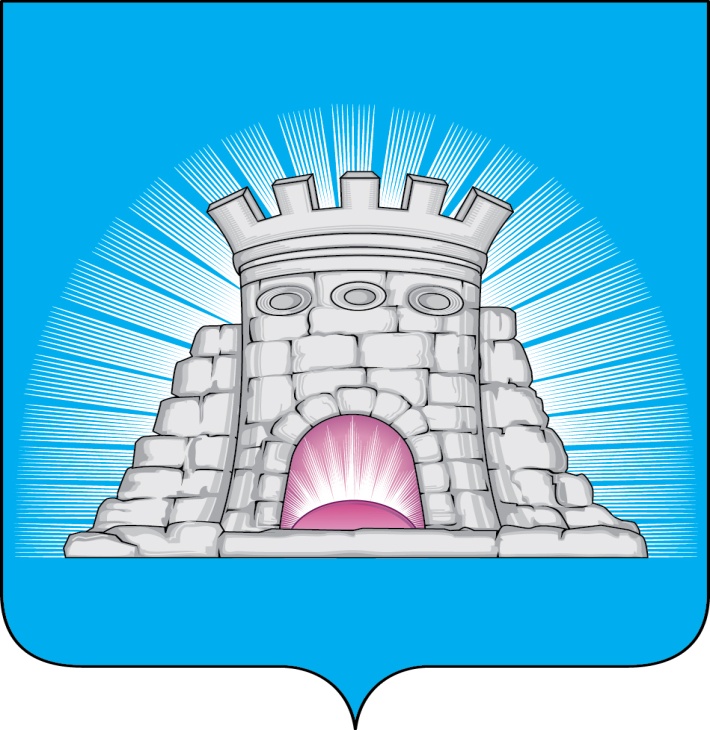                           П О С Т А Н О В Л Е Н И Е25.01.2023  №  77/1г. ЗарайскОб  определении временной управляющей организации для управления многоквартирным домом 	Руководствуясь частью 17 статьи 161 Жилищного кодекса Российской Федерации, Федеральным законом от 06.10.2003 № 131-ФЗ «Об общих принципах организации местного самоуправления в Российской Федерации», постановлением Правительства Российской Федерации от 21.12.2018 № 1616 «Об утверждении Правил определения управляющей организации для управления многоквартирным домом, в отношении которого собственниками помещений в многоквартирном доме не выбран способ управления таким домом или выбранный способ управления не реализован, не определена управляющая организация, и о внесении изменений в некоторые акты Правительства Российской Федерации», Уставом муниципального образования городской округ Зарайск  Московской области,                                              П О С Т А Н О В Л Я Ю:1. Определить  МУП «ЕСКХ Зарайского района»  (ИНН 5014008866; ОГРН 1035002852081) временной управляющей организацией для управления  многоквартирным домом, расположенным по адресу: Московская область, городской  округ Зарайск, город Зарайск, улица Московская, дом 108, стр.1, на период со дня принятия настоящего постановления до выбора собственниками помещений в многоквартирном доме способа управления многоквартирным домом или до заключения договора управления многоквартирным домом с управляющей организацией, определенной собственниками помещений в многоквартирном доме или по результатам открытого конкурса, но не более одного года. 2. Установить перечень работ и (или) услуг по управлению многоквартирным домом, услуг и работ по содержанию и ремонту общего имущества в многоквартирном  доме, расположенном  по адресу: Московская область, городской  округ Зарайск, город Зарайск, улица Московская, дом 108 стр.1, в соответствии с												010599постановлением Правительства Российской Федерации от 03.04.2013 № 290 «О минимальном перечне услуг и работ, необходимых для обеспечения надлежащего содержания общего имущества в многоквартирном доме, и порядке их оказания и выполнения» с учетом конструктивных и технических параметров многоквартирного дома, включая требования к объемам, качеству, периодичности каждой из таких работ и услуг.3.  Установить размер платы за содержание жилого помещения в многоквартирном  доме, расположенном  по адресу: Московская область, городской  округ Зарайск, город Зарайск, улица Московская, дом 108 стр.1, в соответствии с решением  Совета  депутатов городского округа Зарайск Московской области от 29.11.2022 № 5/1 (в ред. от 15.12.2022) «Об установлении размера платы за содержание  жилого помещения  для  нанимателей  жилых  помещений  по договорам  социального найма и  собственников жилых  помещений  в многоквартирных  домах в городском  округе Зарайск Московской области».4. Службе по взаимодействию со СМИ администрации городского округа Зарайск опубликовать настоящее постановление в периодическом печатном издании  «Зарайский вестник» – приложении к общественно-политической газете «За новую жизнь» и разместить на официальном сайте администрации городского округа Зарайск Московской области в информационно-телекоммуникационной сети «Интернет» (https://zarrayon.ru/).5. Контроль за исполнением настоящего постановления возложить на  заместителя главы администрации городского округа Зарайск Простоквашина А.А. Глава городского округа Зарайск В.А. ПетрущенкоВерноНачальник службы делопроизводства		     Л.Б. Ивлева25.01.2023Разослано: в дело, СД, Простоквашину А.А., отдел ЖКХ, МУП «ЕСКХ Зарайского района», СВ со СМИ, прокуратура.                                Е.В. Козлова  8 496 66 2-44-64